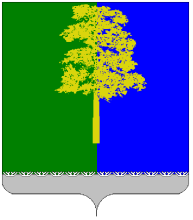 ХАНТЫ-МАНСИЙСКИЙ АВТОНОМНЫЙ ОКРУГ – ЮГРАДУМА КОНДИНСКОГО РАЙОНАРЕШЕНИЕО внесении изменений в решение Думы Кондинского района                                 от 17 сентября 2014 года № 487 «Об утверждении прогнозного плана приватизации муниципального имущества Кондинского района                           на 2015-2017 годы»	В  соответствии с Федеральным законом от 21 декабря 2001 года                   № 178-ФЗ «О приватизации государственного и муниципального имущества», решением Думы Кондинского района от 26 апреля 2012 года                № 232 «Об утверждении Порядка приватизации муниципального имущества муниципального образования Кондинский район», Дума Кондинского района решила:1. Внести в решение Думы Кондинского района от 17 сентября                        2014 года № 487 «Об утверждении прогнозного плана приватизации муниципального имущества Кондинского района на 2015-2017 годы»                          (с  изменениями от 29 апреля 2015 года № 559, от 24 июня 2015 года                    № 580, от 15 октября 2015 года № 612, от 15 марта 2016 года № 81,                                 от 19 апреля 2016 года № 105) (далее - решение) следующие изменения:	1) Статью 4 раздела II приложения к решению дополнить пунктами 14, 15, 16, 17 следующего содержания: 	«14. Автомобиль ГАЗ-32213, специальное пассажирское транспортное средство (13 мест), категория ТС: Д, год изготовления 2007, идентификационный номер (VIN) X9632213070556680, модель № двигателя *40522Р*73108712*, шасси (рама) № отсутствует, кузов (кабина, прицеп)                    № 32210070332223, цвет: белый, организация-изготовитель ТС (страна): ООО «Автомобильный завод ГАЗ», Россия.	15. Автобус ПАЗ 423478, идентификационный № (VIN) Х1М4234КW80001455, категория ТС: D, год изготовления: 2008, модель,                   № двигателя: Д245.9Е3 407833, шасси (рама) №: отсутствует, кузов (кабина, прицеп) №: Х1М4234КW80001455, цвет  кузова (кабины, прицепа): желтый, организация-изготовитель ТС (страна): ООО «Павловский автобусный завод», Россия.	16. Автобус для перевозки детей ПАЗ 320538-70, идентификационный                   № (VIN) Х1М3205СZ80007928, категория ТС: D, год изготовления: 2008, модель, № двигателя: 523400 81018662, шасси (рама) №: отсутствует, кузов (кабина, прицеп) №: Х1М3205СZ80007928, цвет  кузова (кабины, прицепа): желтый, организация-изготовитель ТС (страна): ООО «Павловский автобусный завод», Россия.	17. Металлоконструкция склада, расположенная по адресу: ул.Сибирская, 154, пгт.Междуреченский».2. Настоящее решение разместить на официальном сайте органов местного самоуправления Кондинского района.3. Настоящее решение вступает в силу после подписания. 4. Контроль за выполнением настоящего решения возложить                              на постоянную комиссию Думы Кондинского района по бюджету                                 и экономике (С.И. Колпакова) и первого заместителя главы Кондинского района А.А.Яковлева в соответствии с их компетенцией.Председатель Думы Кондинского района                                    А.А. Тагильцевпгт. Междуреченский28 июня 2016 года№ 126